649477  Усть-Коксинский район, с. Огневка, ул. Школьная 12Тел. 8(38848) 21-4-67, факс: 8(38848) 21-3-80, эл. адрес: oghnievka@mail.ruПОСТАНОВЛЕНИЕ                                     ПРОЕКТ                                                JÖП                                                      от  00.00. 0000 года             №  00                                                                              с. ОгневкаОб утверждении Положения о пропускном и внутриобъектовом режимах в административных зданиях (помещениях) администрации Огневского  сельского поселения Усть-Коксинского района Республики АлтайВ соответствии с Федеральным законом от 06.10.2003 № 131-ФЗ «Об общих принципах организации местного самоуправления в Российской Федерации», Федеральным законом Российской Федерации  от 06.03.2006 № 35-ФЗ «О противодействии терроризму», Уставом Огневского сельского поселения Усть-Коксинкского  района Республики Алтай, в  целях организации антитеррористической защищенности, пропускного и внутриобъектового режимов в административных зданиях (помещениях) администрации Огневского сельского поселения Усть-Коксинкского  района Республики Алтай ПОСТАНОВЛЯЕТ:1. Утвердить прилагаемое Положение о пропускном и внутриобъектовом режимах в административных зданиях (помещениях) администрации Огневского сельского поселения Усть-Коксинкского  района Республики Алтай.2. Контроль за исполнением настоящего постановления оставляю за собой.3. Опубликовать настоящее постановление на официальном сайте органов местного самоуправления муниципального образования Огневского сельского поселения Усть-Коксинкского  района Республики АлтайГлава сельской администрации Огневского сельского поселения                                 О.В.Кудрявцев                     Приложение Утверждено                                                                                              постановлением администрации Огневского  сельского поселения                                                                                                                    от _______  № ___Положениео пропускном и внутриобъектовом режимах в административных зданиях (помещениях) администрации Огневского сельского поселения Усть-Коксинского района Республики Алтай1.   Общие положения       Настоящее Положение определяет организацию и общий порядок осуществления пропускного и внутриобъектового режима в администрации Огневскогосельского поселения Усть-Коксинского  района Республики Алтай (далее – администрации), в целях обеспечения общественной безопасности, предупреждения возможных террористических, экстремистских акций, и других противоправных проявлений в отношении посетителей и  персонала администрации.2. Организация пропускного и внутриобъектового режима2.1. Пропускной режим в администрации устанавливается постановлением администрации Огневского сельского поселения.Пропускной режим - совокупность мероприятий и правил, исключающих возможность несанкционированного прохода лиц, проноса (провоза) имущества на территорию или с территории администрации. Контрольно-пропускной режим в помещение учреждения предусматривает комплекс специальных мер, направленных на поддержание и обеспечение установленного порядка деятельности учреждения и определяет порядок пропуска посетителей и сотрудников в здание администрации. Внутриобъектовый режим - комплекс мероприятий, осуществляемых  персоналом, направленный на поддержание общественного порядка и создание атмосферы комфорта и защищенности людей, их имущества, надлежащего функционирования учреждения, обеспечения безопасности пребывания и передвижения физических лиц и транспортных средств, находящихся на территории администрации. Внутриобъектовый режим включает в себя:  - порядок пребывания на территории  администрации  физических лиц и транспортных средств; - режим работы администрации;- порядок проведения мероприятий;- порядок проведения строительных, монтажных и ремонтных и других работ в здании администрации;  - порядок перемещение материальных ценностей; - обеспечение общественного порядка в здании администрации;  - обязанность сотрудников администрации незамедлительно сообщать главе администрации (главе поселения, его заместителю) о случаях обнаружения подозрительных предметов, вещей и случаях возникновения задымления или пожара;- при получении информации об эвакуации действовать согласно плану эвакуации или в соответствии с указаниями сотрудников администрации, ответственных за обеспечение порядка и пожарную безопасность в учреждении, соблюдая спокойствие и не создавая паники;- порча объектов благоустройства, имущества общего пользования в здании администрации строго запрещается. Лица, осуществившие такие действия, несут ответственность, установленную действующим законодательством. 2.2. Ответственность за осуществление контрольно-пропускного режима в учреждении возлагается на главу администрации, а случае его отсутствия на лицо, исполняющее его обязанности (специалиста администрации).2.3. Выполнение требований настоящего Положения обязательно для всех сотрудников, постоянно или временно работающих администрации, всех юридических и физических лиц, осуществляющих свою деятельность или находящихся по другим причинам на территории администрации.2.4. Персонал администрации должен быть ознакомлен с разработанным и утвержденным Положением.          В целях ознакомления посетителей администрации с пропускным режимом и правилами поведения Положение размещается на информационных стендах здания. 3. Пропускной режим для посетителей учреждения         3.1. Посетители проходят в здание через центральный вход в свободном режиме, в соответствии с графиком работы администрации.           3.2. Открытие/закрытие дверей центрального входа осуществляется сотрудниками администрации с 08.00 час. до 17.00 час. 4. Пропускной режим для сотрудников4.1. Глава администрации и сотрудники приходят в администрацию в соответствии с графиком работы.  4.2. Глава и сотрудники администрации могут проходить и находиться в помещениях администрации в любое время суток, а также в выходные и праздничные дни, если есть необходимость  в работе. 5. Пропускной режим для вышестоящих организаций,проверяющих лиц и других посетителей5.1. Лица, посещающие администрацию по служебной необходимости, пропускаются при предъявлении документа, удостоверяющего личность, по согласованию с главой администрации или лицом, его замещающим, с записью в «Журнале учета посетителей». 5.2. Должностные лица, прибывшие в администрацию с проверкой, пропускаются при предъявлении документа, удостоверяющего личность, с уведомлением администрации, о чем делается запись в «Журнале регистрации мероприятий по контролю».5.3. Группы лиц, прибывшие в администрацию для проведения и участия в массовых мероприятиях, семинарах и т.п., допускаются в здание при предъявлении документа, удостоверяющего личность, по спискам посетителей, заверенным  подписью главы администрации.6. Порядок пропуска на период чрезвычайных  ситуаций                              и ликвидации аварийной ситуации 6.1. Пропускной режим в здание администрации на период чрезвычайных ситуаций ограничивается.6.2. После ликвидации чрезвычайной (аварийной) ситуации возобновляется обычная процедура пропуска.7. Порядок эвакуации сотрудников и посетителей7.1. Порядок оповещения, эвакуации посетителей  и сотрудников из помещений администрации при чрезвычайных ситуациях (пожар, стихийное бедствие, информация об угрозе совершения террористического акта и др.) и порядок их охраны разрабатывается главой администрации совместно с главным специалистом по вопросам ГО и ЧС администрации Усть-Коксинского района.7.2. По установленному сигналу оповещения все посетители и сотрудники, а также работники, осуществляющие ремонтно-строительные работы в помещениях эвакуируются из здания в соответствии с планом эвакуации, находящимся в помещении администрации на видном и доступном для посетителей месте. Пропуск посетителей в помещения администрации прекращается. Сотрудники администрации и ответственные лица принимают меры по эвакуации и обеспечению безопасности находящихся в помещениях людей.По прибытии сотрудников соответствующей службы для ликвидации чрезвычайной ситуации обеспечивают их беспрепятственный пропуск в  учреждение. ЛИСТ ОЗНАКОМЛЕНИЯс постановлением администрации сельского поселенияОгневского сельского поселения от _______ № ___ «Об утверждении Положения о пропускном и внутриобъектовом режимах в административных зданиях (помещениях) администрации Огневского сельского поселения Усть-Коксинского района Республики АлтайРеспублика АлтайУсть-Коксинский районСельская администрацияОгневского сельского поселения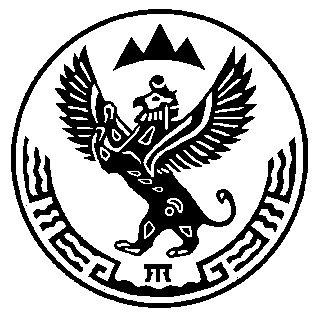            Алтай  Республика        КÖКСУУ-ООЗЫ АЙМАК            СООРУ  JУРТ            JЕЗЕЕЗИНИН   АДМИНИСТРАЦИЯЗЫ№ п/пФИОНаименование должностиДата ознакомленияПодпись 